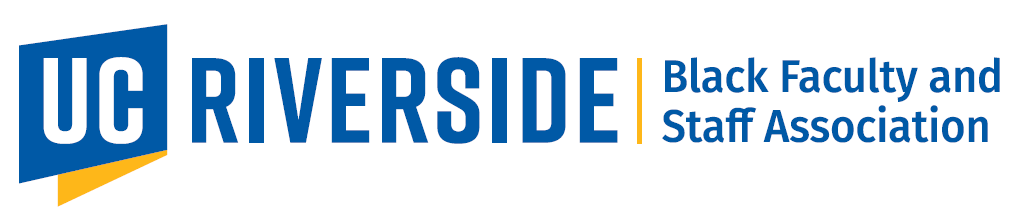 UCR Black Faculty and Staff Association (BFASA)April 14, 2021 11am – 12pmMeeting AgendaRemaining 2020-21 BFASA Meetings (11am-12pm)May 12June 9Zoom Meeting ID: 928 4571 0441Twitter: @ucrbfasaPassword: bfasa GroupMe: http://bit.ly/2PvSoCall to orderExecutive Committee UpdatesChair (Chanel)Vice Chair (Victor)Treasurer (Paige)-Secretary (Sharee)Membership Committee VACANTMarketing Committee VACANTActivities Committee VACANTFundraising Committee VACANTOutreach Committee VACANTBylaws Committee (Dennis)Elections Committee (Victor)Faculty Forum (Byron)Campus Partners UpdatesAfrican Student Programs (Jamal) - BSEWG Update- Black Grad Update – June 19, 2021- ASP x BFASA Juneteenth - ASP Staffing Update- Overall UpdatesUCR Black Alumni Chapter (Keona)- Black Alumni Chapter Scholarship Fund – new information will be released at the end of the month- Highlander Week of Service (April 18-14, 2021) – UCR BAC will be focusing on 2 ways to give back to the community:      (1) Blood Drive – Locations and appointments can be made at https://www.redcross.org/give-blood.html.   (2) United Way Fundraiser - Join the  UCR Black Alumni Network as we give back to our local community through raising funds for the Inland Empire United Way. United Way advocates for the education, financial stability, and housing of every person in every community. Dollars given local, stay local and every dollar is directed to program expenses, beating the industry standard. Funds raised will support organizations in Riverside County. https://ieuw.org/donate/Register for one or both events at weekofservice.ucr.edu! **Our direct link for the United Way Fundraiser should be updated to the UCR website soon**First 200 to register will receive a UCR tartan mask!!Staff Assembly (Dennis)LEADCampus Committee(s) updatesCACSWBlack Studies InitiativeSAGAUC BL@COpen Forum/DiscussionASP X BFASA Juneteenth – Leslie Settle - https://ucriverside.az1.qualtrics.com/jfe/form/SV_eLGU3zHLsSUX6v4 To Boldly Go: A Conversation with Kurt Schmoke – May 12th @2pm https://ucr.zoom.us/webinar/register/WN_XoBk7VKXSDuchIUC7HXLWwAdjournmentUpcoming EventsUpcoming EventsUpcoming EventsUpcoming EventsEventDay & TimeLocationContactSister LunchApril 28, 2021ZoomMeeting ID: 998 1557 4169Passcode: bfasapaige.mcgee@ucr.eduBlack Males LunchMar 14, 202112-1pmZoomVictor.moreira@ucr.eduDesmond.harvey@ucr.edu